THỂ LỆ VIẾT VÀ GỬI BÀI Tên báo cáo khoa học trình bày bằng hai ngôn ngữ (tiếng Việt và tiếng Anh), font Arial, cỡ chữ 14, in đậm, căn giữa. Tên tác giả (không ghi học hàm, học vị), font Arial, cỡ chữ 10, in đậm, căn giữa; cơ quan công tác và email của các tác giả, font Arial, cỡ chữ 9, in nghiêng, căn giữa. Từ tóm tắt in đậm, font Arial, cỡ chữ 10; nội dung tóm tắt không quá 10 dòng, trình bày bằng hai ngôn ngữ (tiếng Việt và tiếng Anh), font Arial, cỡ chữ 10, in thường.Từ khoá in đậm, nghiêng, font Arial, cỡ chữ 10; phải có tối thiểu 03 từ khoá, font Arial, cỡ chữ 10, in nghiêng, ngăn cách nhau bởi dấu chấm phẩy, cuối cùng là dấu chấm.Nếu báo cáo viết bằng tiếng Việt: Tiêu đề tiếng Việt trước, tiếng Anh sau; tóm tắt tiếng Việt trước, tiếng Anh sau; từ khóa tiếng Việt trước, tiếng Anh sau.Nếu báo cáo viết bằng tiếng Anh: Tiêu đề tiếng Anh trước, tiếng Việt sau; tóm tắt tiếng Anh trước, tiếng Việt sau; từ khóa tiếng Anh trước, tiếng Việt sau.Báo cáo được đánh máy trên khổ giấy A4 (210mmx297mm), font Arial, cỡ chữ 10, giãn dòng At least 14pt, Before 3pt, After 3pt; căn lề trên 2.5cm, dưới 2.5cm, trái 3cm, phải 2cm; hình vẽ phải rõ ràng, đủ nét; hình ảnh phải rõ ràng và được định dạng file ảnh (*.jpg); phương trình, công thức phải soạn thảo bằng Mathtype hoặc Equation; phần nội dung được chia thành 02 cột, khoảng cách cột là 1cm; trong trường hợp hình vẽ, hình ảnh có kích thước lớn hoặc công thức, phương trình dài thì cho phép trình bày dưới dạng 01 cột; các nội dung tham khảo phải được trích dẫn đầy đủ, trung thực.Tài liệu tham khảo được sắp xếp theo thứ tự tài liệu được trích dẫn trong báo cáo. Nếu là sách/luận án/luận văn: Tên tác giả (năm). Tên sách/luận án/luận văn. Nhà xuất bản/Trường/Viện, lần xuất bản/tái bản.Nếu là bài báo/báo cáo khoa học: Tên tác giả (năm). Tên bài báo/báo cáo. Tạp chí/Hội nghị/Hội thảo, Tập/Kỷ yếu, số, trang.Nếu là trang web: phải trích dẫn đầy đủ tên website và đường link, ngày cập nhật.Báo cáo gửi về BTC dưới dạng file điện tử (*.doc hoặc *.docx). BTC chỉ nhận những bài báo đúng định dạng, rõ ràng. Người phản biện sẽ do BTC mời. Những báo cáo khoa học có chất lượng cao sẽ được BTC gửi công bố trên Tạp chí Nghiên cứu khoa học của Trường Đại học Sao Đỏ hoặc Tạp chí Cơ khí Việt Nam. 									BTC HỘI THẢO Tiêu đề (tiếng Việt)Title (English)Nguyễn Văn A1*, Trịnh Duy B2, Lại Đắc C31Trường Đại học Sao Đỏ, email:………………, ĐT:2Trường Đại học Bách khoa Hà Nội, email:………………3Viện Nghiên cứu Cơ khí, email:………………Tóm tắt Tóm tắt cần trình bày ngắn gọn, xúc tích và diễn tả được toàn bộ nội dung của nghiên cứu. Độ dài của báo cáo tóm tắt không quá 10 dòng và giới thiệu được đối tượng, phương pháp nghiên cứu, và kết quả đạt được của nghiên cứu một cách dễ hiểu.Từ khóa: Từ khóa 1; Từ khóa 2; Từ khóa 3; Từ khóa 4; Từ khóa 5.Abstract Abstract should be very precise, clear and expected to cover the entire investigation/study. It can 10 lines maximum and introduction and methodology of the study/investigation, analysis of results and conclusions must be included here in a simple and easily understandable manner. Keywords: word 1; word 2; word 3; word 4; word 5.1. Giới thiệu chung	Tác giả gửi báo cáo vào hòm thư điện tử của BTC: hoithaosdu2018@gmail.com 2. Định dạng bài báo	Báo cáo dài không quá 8 trang (kể cả hình ảnh và bảng biểu). 	3. Một số nội dung khác3.1. Bảng biểu và hình ảnh	Hình vẽ, hình ảnh phải rõ ràng và đủ nét.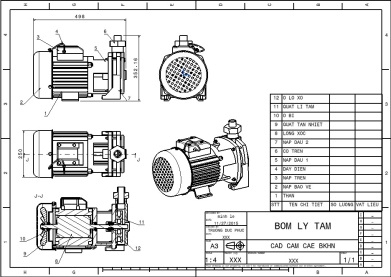 Bản vẽ lắp bơm ly tâm	Tác giả có thể trình bày hình ảnh, bảng biểu, công thức, phương trình ở dạng 1 cột hoặc 2 cột tùy theo kích thước của chúng.So sánh sai số3.2. Phương trình	Phương trình được soạn thảo bằng Mathtype hoặc Equation và được đánh số thứ tự: 	  (1)3.3. Trích dẫn	Nội dung tham khảo phải được trích dẫn trung thực [1].4. Kết luận	Kết luận 1....	Kết luận 2....	Lời cảm ơn (nếu có)	Nhóm tác giả xin cảm ơn ...........Tài liệu tham khảoNguyễn Văn Bình (2014). Nghiên cứu ảnh hưởng của tốc độ cắt đến chất lượng bề mặt khi gia công tiện. Tạp chí Cơ khí Việt Nam, Số 13, trang 66-80. Grace, N. F et al (2004). Flexural Response of CFRP Prestressed Highway Bridge Box-Beams. PCI JOURNAL, Vol. 49, No.1, pp. 92-104. http://saodo.edu.vn/thong-tin-khoa-hoc-cong-nghe/,  ngày cập nhật 18/8/2016  Phân tích lý thuyếtPhân tích lý thuyếtThực nghiệmThực nghiệmSai số trung bình (mm)Sai số lớn nhất(mm)Sai số trung bình (mm)Sai số lớn nhất(mm)20,025,020,523